                                Mrągowo, data:…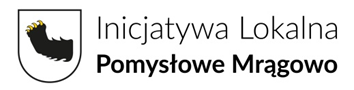 Fakultatywny wniosek o realizację zadania publicznego
w ramach Inicjatywy Lokalnej- Pomysłowe Mrągowo1. Dane wnioskodawców (imię, nazwisko, adres, numer tel., adres mail) wraz ze wskazaniem jednej osoby do kontaktu:2. Opis zadania ze wskazaniem odpowiednio:3. Wnioskowany termin realizacji inicjatywy:4. Szacunkowe koszty realizacji inicjatywy (Prosimy o wskazanie wszystkich szacunkowych kosztów realizacji. W przypadku deklarowania przez wnioskodawców wkładu rzeczowego i/lub wkładu finansowego* oraz  pracy społecznej - prosimy go wycenić :* w przypadku planowanego wkładu finansowego wnioskodawca zobowiązany jest gromadzić faktury/ rachunki/ paragony potwierdzające wydatek celem przedłożenia tych dokumentów w sprawozdaniu z wykonania realizacji zadania.5. Opis wkładu rzeczowego wnioskodawców (jeśli jest deklarowany, należy opisać jaki):6. Opis wkładu pracy społecznej wnioskodawców (można dołączyć pisemne oświadczenia mieszkańców potwierdzające ich zaangażowanie w realizację zadania):*Należy podać liczbę „osobogodzin”, czyli sumę godzin, które przepracują wszystkie zaangażowane osoby w ramach inicjatywy. Wartość godziny pracy społecznej należy określić
w odniesieniu do ceny rynkowej za pracę o porównywalnym charakterze (np. szacowana wartość tej pracy będzie inna w przypadku prostych prac fizycznych, inna zaś w przypadku zadań wymagających umiejętności eksperckich).7. Szacowane koszty eksploatacji, o ile wystąpią, w wyniku realizacji zadania (wypełnić dodatkowo jeśli są możliwe do oszacowania):8. Opis stanu przygotowania lub realizacji zadania (np. czy powstała dokumentacja, czy są jakieś plany, czy dokonano wstępnych uzgodnień, czy podjęto prace przygotowawcze itp.):9. Znaczenie wnioskowanego zadania dla społeczności lokalnej (do kogo adresowane jest zadanie, oszacowanie liczby odbiorców, jak realizacja wnioskowanego zadania wpłynie na życie społeczności lokalnej):10. Harmonogram (opis podejmowanych działań w ramach realizacji zadania)							…........................................................................									Podpisy wnioskodawców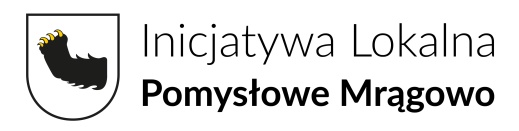 Załącznik nr 1 do wniosku o realizację zadania publicznego w ramach Inicjatywy Lokalnej- Pomysłowe MrągowoLISTA MIESZKAŃCÓW TWORZĄCYCH GRUPĘ INICJATYWNĄ - WNIOSKODAWCÓWpn. ……………………………………………………………………..Załącznik nr 2 do wniosku o realizację zadania publicznego w ramach Inicjatywy Lokalnej- Pomysłowe MrągowoKlauzula informacyjna – Inicjatywa Lokalna - Pomysłowe MrągowoNa podstawie art. 13 ust. 1 i 2 rozporządzenia Parlamentu Europejskiego i Rady (UE) 2016/679 z dnia 27 kwietnia 2016 r. w sprawie ochrony osób fizycznych w związku z przetwarzaniem danych osobowych i w sprawie swobodnego przepływu takich danych oraz uchylenia dyrektywy 95/46/WE (Dz.U.UE.L.2016.119.1, dalej jako RODO), informuję, iż:Administratorem Pani/Pana danych osobowych jest Gmina Miasto Mrągowo, reprezentowana przez Burmistrza z siedzibą przy ul. Królewieckiej 60A, 11-700 Mrągowo.Przestrzeganie zasad ochrony danych w Gminie Miasto Mrągowo, nadzoruje wyznaczony Inspektor Ochrony Danych, z którym można skontaktować się poprzez: adres e-mail: iod@warmiainkaso.pl Pani/Pana dane będą przetwarzane w celu realizacji zadania publicznego w ramach Inicjatywy Lokalnej - Pomysłowe Mrągowo 2022 rok. Podstawy prawne przetwarzania danych:- art. 6 ust. 1 lit. c Rozporządzenia Parlamentu Europejskiego i Rady (UE) 2016/679 z dnia 27 kwietnia 2016 r. w sprawie ochrony osób fizycznych w związku z przetwarzaniem danych osobowych i w sprawie swobodnego przepływu takich danych oraz uchylenia dyrektywy 95/46/WE (RODO) – przetwarzanie jest niezbędne do wypełnienia obowiązku prawnego ciążącego na administratorze.- Realizacja  zadań  wynikających  ustawy z dnia 24 kwietnia 2003 r. o działalności pożytku publicznego i o wolontariacie (Dz.U.2022.1327 t.j. z dnia 2022.06.24).- w pozostałych przypadkach Pani/Pana dane przetwarzane będą na podstawie zgody (art. 6 ust. 1 lit. a RODO).Pani/Pana dane mogą być udostępniane innym organom i podmiotom na podstawie obowiązujących przepisów prawa. Pani/Pana dane osobowe mogą być również udostępniane podmiotom przetwarzającym dane w naszym imieniu (podmioty przetwarzające), np. podmioty świadczące pomoc prawną, usługi informatyczne, usługi niszczenia i archiwizacji dokumentów, jak również inni administratorzy danych osobowych przetwarzający dane we własnym imieniu, np. podmioty prowadzące działalność pocztową lub kurierską.Pani/Pana dane osobowe przechowywane będą do momentu obowiązku przechowywania danych osobowych na podstawie obowiązujących przepisów prawa (Ustawa o narodowym zasobie archiwalnym i archiwach z dnia 14 lipca 1983r., Dz.U. z 2020 r. poz. 164); w przypadku danych osobowych pozyskanych na podstawie zgody, dane te będą przechowywane przez okres wskazany w zgodzie.Zgodnie z RODO przysługuje Pani/Panu prawo do:- dostępu do swoich danych osobowych o ile odpowiedni przepis prawa nie stanowi inaczej;- sprostowania swoich danych osobowych o ile odpowiedni przepis prawa nie stanowi inaczej ;- żądania usunięcia swoich danych osobowych o ile odpowiedni przepis prawa nie stanowi inaczej;- żądania ograniczenia przetwarzania swoich danych osobowych o ile odpowiedni przepis prawa nie stanowi inaczej;- wniesienia sprzeciwu wobec przetwarzania swoich danych osobowych;- wniesienia skargi do organu nadzorczego, tj. Prezes UODO (na adres Urzędu Ochrony Danych Osobowych, ul. Stawki 2, 00-193 Warszawa);- jeżeli przetwarzanie danych odbywa się na podstawie zgody ma Pani/Pan prawo do cofnięcia zgody na przetwarzanie danych w dowolnym momencie, bez wpływu na zgodność z prawem przetwarzania, którego dokonano na podstawie zgody przed jej cofnięciem.7. Podanie danych jest wymogiem ustawowym, a ich niepodanie będzie skutkowało niemożliwością realizacji zadania publicznego w ramach inicjatywy lokalnej. Podanie danych przetwarzanych na podstawie zgody jest dobrowolne.8. Pani/Pana dane osobowe nie będą podlegały profilowaniu oraz zautomatyzowanemu przetwarzaniu. Mrągowo, dnia………………………						                                         …………………..……………………………………									  	 (czytelny podpis)			Nazwy inicjatywy lokalnej:Opis celu oraz zakresu inicjatywy:Lokalizacja inicjatywy (prosimy o wskazanie w przypadku inwestycji):Lp.Rodzaj kosztówWkład  budżetu Miasta Wkład finansowy wnioskodawcyWycena wkładu rzeczowego wnioskodawcyWycena wkładu pracy społecznej wnioskodawcyKoszt całkowity1.2.3.4.…suma:Łączna ilość osób:Łączna ilość zadeklarowanych godzin pracy społecznej (osobo/godzin)*: Opis deklarowanej pracy społecznej:Opis deklarowanej pracy społecznej:Lp.Imię i nazwiskoAdres zamieszkania.DATA I PODPIS*